HENRY CO. LADYCAT INVITATIONAL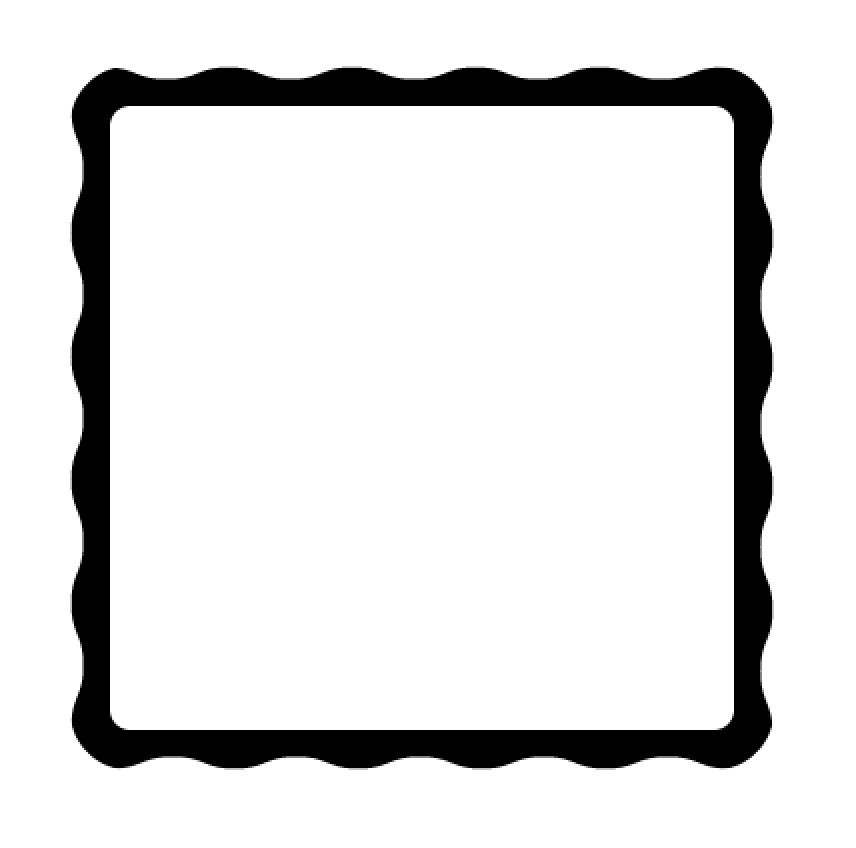 Date:	Monday, August 3rd, 2015Site:	Henry Co. Country ClubTime:  8:00 a.m. Shotgun StartField:	   Limited to 90 playersEntry Fee:	$225 / team (4-5players)		$60 / individualMake Checks payable to:	   Henry Co. High SchoolPlease send entry forms and payment to	April Berry		New Castle Elementary 	182 South Property Road	New Castle KY, 40050 PLEASE SUBMIT FORMS BY JULY 24TH, 2015Range balls will be provided Prizes awarded to top teams and individuals.  All-State Points will be awarded.Lunch will be provided for players and coaches following play.Any questions, please contact April Berry atapril.berry@henry.kyschools.us Henry Co. Ladycat InvitationalSchool Name _______________________________________School Phone _______________________________________Coach’s Name _______________________________________Address ___________________________________________Coach’s Phone ______________________________________E Mail _____________________________________________Number of players      __________Players Name                                    18 hole avg                 Grade________________________________________________________________________________________________________________________________________________________________________________________________________School Colors _______________________________________